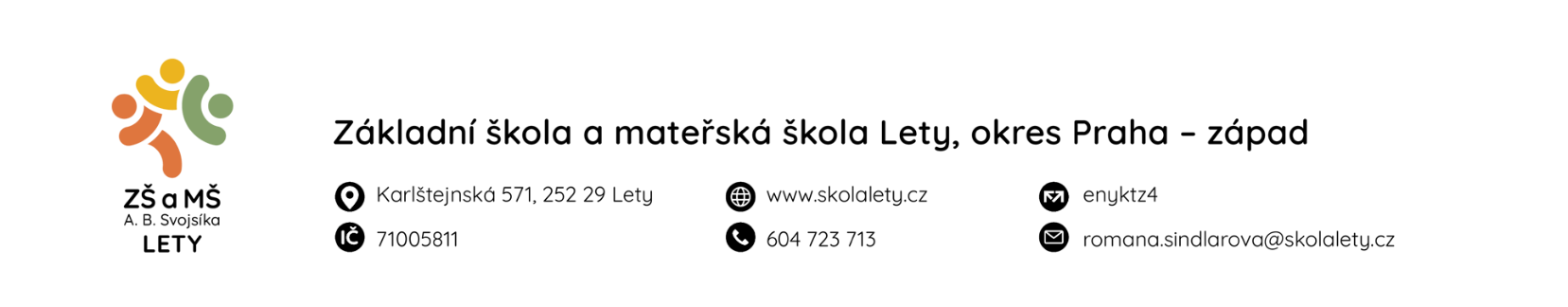 PŘIHLÁŠKA do ŠKOLNÍ DRUŽINY pro školní rok 2022/23Jméno žáka …………………………………………………………………………………………………………………………………..        Třída…………………………...Datum narození		Kontaktní email rodičů …………………………………………………………………………….Matka		Telefon ……………………………………………………………………………Otec		Telefon…………………………………………………………………………….Záznamy o odchodu žáka ze školní družiny (čas vyplňte, pokud žák bude sám (a))S - odchází sám(a)/              D - odchází s doprovodem	Vámi zvolenou variantu zakroužkujte!Další osoby oprávněné k vyzvednutí žáka ze školní družiny: 	jméno a příjmení 	vztah k dítěti	kontakt (nepovinné)…………………………………………………………………………………………………………………………………………………………………………………………………….Upozornění na zdravotní problémy žáka/žákyně:..............................................................................................................................................................................................................................................................................................................................................................................................................................……………………………………………………………………………………………………………………………………………………………………………………………………....Datum		Podpis zákonného zástupce	Způsob odchoduČas odchoduPondělíS               DÚterýS               DStředaS               DČtvrtekS               DPátekS               D